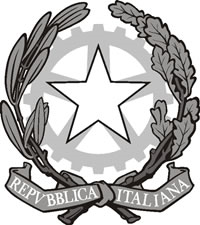 ISTITUTO COMPRENSIVO “DANTE ALIGHIERI”Distretto Scolastico n.1Via Acquasanta, 4 - 67100 L’Aquila   Tel.  0862/24590aqic84800b@istruzione.it www.dantealighieri.edu.it SCHEDA DI ISCRIZIONESez. Scuole Medie ad Indirizzo Musicale Cat. B Ensemble strumentale o misto da 9 elementi in poiINSEGNANTE                                                                                  E-MAILSi allegano alla presente tutti i documenti richiesti nelle Modalità di partecipazione del Regolamento.Data _______________________          FIRMA ____________________________________________                                                                                                                      Il referente del gruppoAi sensi della legge 675/96, acconsento al trattamento dei miei dati personali da parte dell’Istituto Comprensivo “Dante Alighieri” dell’Aquila. Data ________________________          FIRMA _____________________________________________                                                                                                                       Il referente del gruppoDENOMINAZIONE ENSEMBLENUMERO ELEMENTIPROGRAMMAAUTORETITOLODURATA                                            RIELABORAZIONE A CURA DISCUOLA DI PROVENIENZASOTTOCATEGORIAINDIRIZZOTELEFONO                                                                                                             FAXE-MAIL